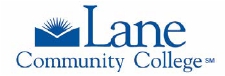 DEPARTMENTAL REQUEST FOR BILLINGPlease complete so that the College Finance Department may send out a billing for servicesor materials rendered.Person/Company:		Mailing Address:	City/State/Zip:Email: 						Email invoice (Y or N):Purchase Order #: 			Telephone:Items/Services:Department Signature ___________________________________	Date __________________Contact Person_________________________________________	LCC Extension ___________DescriptionFOAPDollar Amountxxxxxx-xxxxxx-xxxxxx-xxxxxx